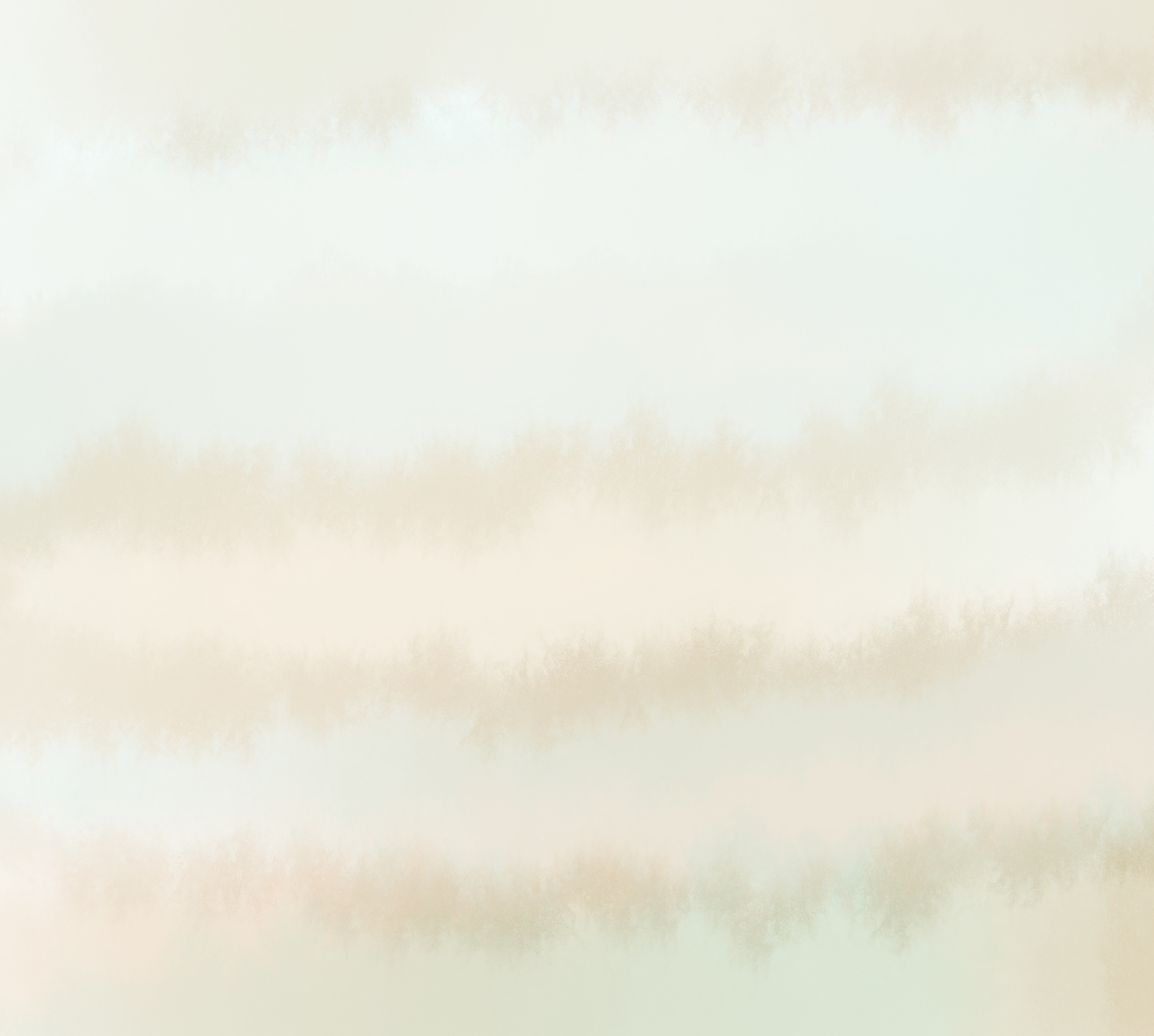 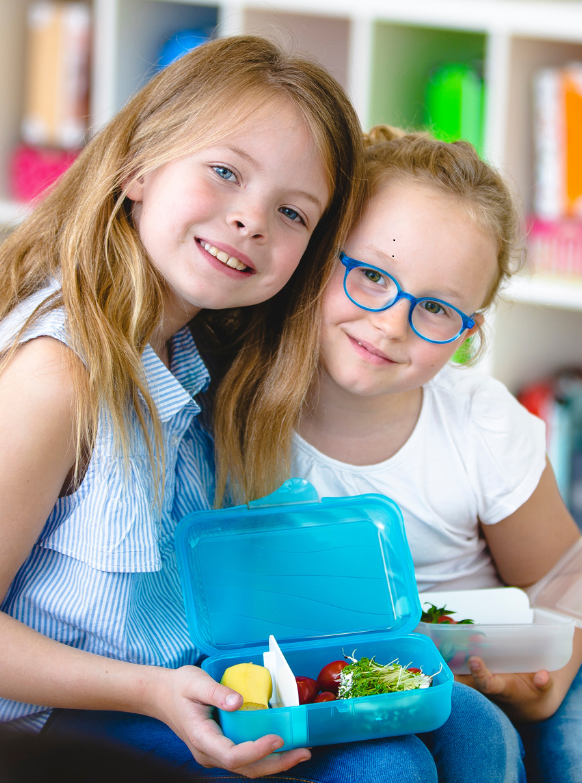 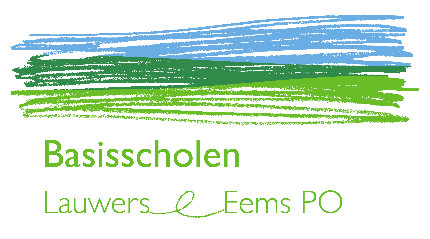 Vacatures schooljaar 2023-2024Combineren van diverse vacatures is bespreekbaar.Vacatures schooljaar 2023-2024Combineren van diverse vacatures is bespreekbaar.VacaturenummerSchoolSoort FunctieGroepWerktijdfactorTK2WITaalklas 2Leerkracht LB3-4-50,6 fteMA01Bs MandegoudLeerkracht LB30,4 fteMA02 vanaf 2024Bs MandegoudLeerkracht LB1-20,9 fteKL02Obs KlinkenborgLeerkracht LB1-2-30,4 fteGT01Montessorischool de GetijdenLeerkracht LB6-7-80,5 ftePK01PlusklasLeerkracht LBPlusklas0,4 fteKL01Obs KlinkenborgIntern BegeleiderDivers0,15 fteVL01De VliegerIntern BegeleiderDivers0,4 fteDLZV ziektevervangingIKC De Linde Intern BegeleiderDivers0,4 ftePOOL01PoolLeerkracht LB0,2 fte-1,0000 ftePOOL01PoolLeerkracht LB0,2 fte-1,0000 fteIets voor jou?Aarzel dan niet en solliciteer.Mail jouw brief en cv naar: y.garcia@lauwerseneems.nl